   ARARAQUARA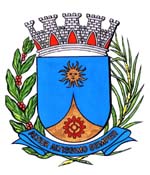     1870/15.:  TENENTE SANTANA:DEFERIDA.Araraquara, _________________                    _________________Indico ao Senhor  Municipal, a  de   entendimentos com o setor competente, a fim de viabilizar a melhoria da iluminação pública na Praça LUÍZ CARLOS DE SOUZA, no Bairro Jardim Pinheiros, desta cidade. Esclareço que a iluminação existente está apresentando defeito e permanece por poucos minutos acesa.Araraquara, 04 de agosto de 2015.TENENTE SANTANAEM./ Iluminação Pública Praça Jd. Pinheiros